Naam en zetelDuurDoelLidmaatschapRechten en verplichtingenStraffenEinde lidmaatschapDonateursGeldelijke middelenKostenvergoedingenBestuurBestuursbevoegdheidVertegenwoordigingRekening en verantwoordingBesluiten van organen van de verenigingAlgemene vergaderingHet leiden en notuleren van algemene vergaderingenToegang en besluitvorming algemene vergaderingenStatutenwijzigingFusieOntbinding en vereffeningReglementenSTATUTEN VOETBALVERENIGING s.v. EnterVastgesteld in de algemene ledenvergadering van ??-??-???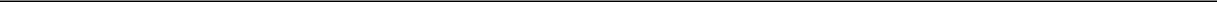 Artikel 1 – Naam en zetelDe vereniging is genaamd S.V. Enter en werd opgericht op 1 september 1922 te Enter.Zij heeft haar zetel in Enter.De vereniging bezit volledige rechtsbevoegdheid.De vereniging is ingeschreven in het Handelsregister, dat gehouden wordt bij de Kamer van Koophandel en Fabrieken te Hengelo.Artikel 2 – DuurDe vereniging is aangegaan voor onbepaalde tijd.Het boekjaar loopt van 1 januari tot en met 31 december en het verenigingsjaar loopt van 1 juli tot en met 30 juni.Artikel 3 – DoelDe vereniging heeft ten doel het doen beoefenen en het bevorderen van de voetbalsport in al zijn verschijningsvormen, met uitzondering van de beroepsvoetbalsport.De vereniging tracht dit doel onder meer te bereiken door:Lidmaatschap van de Koninklijke Nederlandse Voetbalbond (KNVB);Deel te nemen aan door de KNVB georganiseerde of goedgekeurde wedstrijden en evenementen;Zelf activiteiten en evenementen te organiseren;De benodigde accommodatie tot stand te brengen en in stand te houden.Tevens tracht de vereniging invulling te geven aan haar sociaal-maatschappelijke functie. Dit uit zich onder andere in:Het bevorderen van sociale integratie voor jong en oud;Het stimuleren van goede omgangsvormen en waarden en normen als sportiviteit, respect en verantwoordelijkheid dragen.Artikel 4 – LidmaatschapLeden zijn die natuurlijke personen die door het bestuur als lid zijn toegelaten.Ingeval van niet-toelating door het bestuur kan op verzoek van de betrokkene alsnog door de eerstvolgende algemene ledenvergadering tot toelating worden besloten.Tot het lidmaatschap van de vereniging kan iedereen worden toegelaten ongeacht of degenen wel of niet een lidmaatschap van de KNVB hebben.De vereniging is niet verplicht zich voor al haar leden het lidmaatschap van de KNVB aan te vragen.Het bestuur houdt in Sportlink een register bij waarin de namen, adressen en geboortedata van de leden zijn opgenomen.Op voorstel van het bestuur kan de algemene ledenvergadering een lid wegens zijn bijzondere verdiensten voor de vereniging tot erelid benoemen.Artikel 5 – Rechten en verplichtingenDe vereniging kan door een besluit van het bestuur, van de algemene ledenvergadering of van een ander orgaan verplichtingen aan de leden opleggen.De leden zijn verplicht zich tegenover elkaar en ten opzichte van de vereniging te gedragen naar wat door de redelijkheid en billijkheid wordt gevorderd.De leden zijn gehouden:De statuten, reglementen en de gedragsregels van de vereniging, evenals de besluiten van het bestuur, van de algemene ledenvergadering of van een ander orgaan van de vereniging na te leven.De statuten en reglementen van de KNVB, de besluiten van een orgaan van de KNVB, evenals de van toepassing verklaarde wedstrijdbepalingen na te leven;De belangen van de vereniging, de KNVB en van de voetbalsport in het algemeen niet te schaden.De overige verplichtingen, welke de vereniging of de KNVB in naam van haar leden aangaat, of welke uit het lidmaatschap van de vereniging of KNVB-voorvloeien, te aanvaarden en na te komen.Artikel 6 – StraffenIn het algemeen zal strafbaar zijn zodanig handelen of nalaten dat in strijd is met de wet, dan wel met de statuten, reglementen en/of besluiten van organen van de vereniging, of waardoor de belangen van de vereniging worden geschaad.Tevens zal strafbaar zijn zodanig handelen of nalaten dat in strijd is met wedstrijdbepalingen evenals met de statuten, reglementen en/of besluiten van organen van de KNVB of waardoor de belangen van de KNVB, dan wel van de voetbalsport in het algemeen worden geschaad.Daargelaten de bevoegdheid van de KNVB om overtredingen, als bedoeld in lid 2 te bestraffen, is het bestuur bevoegd om overtredingen te bestraffen. Daarbij is het bestuur bevoegd om, naast een straf opgelegd door de KNVB een bijkomende straf vanuit de vereniging op te leggen.In geval van een overtreding als bedoeld in lid 1, kunnen de volgende straffen worden opgelegd:Berisping;Schorsing;Ontzetting uit het lidmaatschap (royement);Uitsluiting van deelneming aan wedstrijden, hetzij voor een bepaalde duur, hetzij voor een in de straf bepaald aantal wedstrijden;Ontzegging van het recht om een of meer in de straf genoemde functies voor een in de straf te noemen termijn uit te oefenen;Voor het opleggen van een straf wordt schriftelijk, dan wel mondeling aan het lid mededeling gedaan, met uitzondering van het bepaalde in lid 9.Straffen opgelegd door de tuchtcommissie van de KNVB, waaronder begrepen die ten gevolge van een gele of rode kaart, dienen door de leden zelf te worden betaald.Een schorsing kan ten hoogste voor de duur van één jaar worden opgelegd. Gedurende de periode dat een lid is geschorst, kunnen de aan het lidmaatschap verbonden rechten niet worden uitgeoefend met uitzondering van het recht in beroep te gaan.Ontzetting uit het lidmaatschap kan alleen worden uitgesproken wanneer een lid in strijd met de statuten, reglementen of besluiten van de vereniging handelt, of de vereniging op onredelijke wijze benadeelt, dan wel in ernstig diskrediet brengt.Nadat het bestuur tot ontzetting heeft besloten, wordt het lid zo spoedig mogelijk door middel van een brief met opgave van redenen van het besluit in kennis gesteld. Het besluit van de algemene ledenvergadering tot royement zal moeten worden genomen met ten minste twee/derde van het aantal uitgebrachte stemmen.Een lid kan tegen een straf opgelegd door het bestuur in beroep gaan bij de algemene vergadering. Dit beroep dient binnen één maand na het opleggen van de straf, kenbaar te worden gemaakt middels aangetekend schrijven aan de secretaris van de vereniging. Gedurende de beroepstermijn blijft de opgelegde straf in werking, tenzij het bestuur anders bepaald.Artikel 7 – Einde lidmaatschapHet lidmaatschap eindigt door:De dood van het lid, in welk geval het lidmaatschap niet vererft;Door opzegging door het lid bij de ledenadministratie of secretaris;Door opzegging door de vereniging;Door ontzetting uit het lidmaatschap (royement), als bedoeld in artikel 6.Opzegging door de vereniging geschiedt door het bestuur.Ontzetting uit het lidmaatschap geschiedt door het bestuur.De vereniging kan het lidmaatschap opzeggen:In de gevallen in de statuten genoemd;Wanneer het lid heeft opgehouden te voldoen aan de vereisten die de statuten aan het lidmaatschap stellen;Wanneer redelijkerwijs van de vereniging niet kan worden gevergd het lidmaatschap te laten voortduren.Een lid kan het lidmaatschap opzeggen tegen het einde van het boekjaar en met inachtneming van een opzeggingstermijn van vier weken. Op deze termijn is de Algemene Termijnenwet niet van toepassing.Een opzegging in strijd hiermee doet het lidmaatschap eindigen op het vroegst toegelaten tijdstip, volgende op de datum waartegen was opgezegd.Een lid kan het lidmaatschap voorts met onmiddellijke ingang beëindigden:Wanneer redelijkerwijs niet kan worden gevergd het lidmaatschap te laten voortduren;Binnen een maand nadat een besluit, waarbij zijn rechten zijn beperkt of verplichtingen zijn verzwaard, hem is bekend geworden of verteld, in welk geval het besluit dan niet op hem van toepassing is. Deze bevoegdheid tot opzegging komt het lid niet toe wanneer rechten en verplichtingen worden gewijzigd, die in de statuten nauwkeurig zijn omschreven, wijziging van geldelijke rechten en verplichtingen hieronder begrepen.Binnen een maand nadat hem een besluit is medegedeeld tot omzetting van de vereniging in een andere rechtsvorm, tot fusie of tot splitsing.Behoudens in geval van overlijden, wordt enig gewezen lid dat heeft opgezegd, geacht nog lid te zijn tot ten hoogste het eind van het boekjaar volgend op dat waarin werd opgezegd, zolang het lid niet heeft voldaan aan zijn geldelijke verplichtingen ten opzichte van de vereniging, of zolang enige andere aangelegenheid waarbij hij betrokken is niet is afgewikkeld, de tenuitvoerlegging van een opgelegde straf daarin begrepen. Gedurende deze periode kan de betrokkene geen recht uitoefenen, met uitzondering van het recht op binnen de gestelde termijn in beroep te gaan.Artikel 8 – DonateursDe vereniging kent naast leden ook donateurs (sponsoren, steunende ‘leden’ zonder stemrecht).Donateurs zijn natuurlijke – dan wel rechtspersonen die door het bestuur zijn toegelaten en die zich tegenover de vereniging verplichten om jaarlijks een door het bestuur vastgestelde bijdrage te storten.Donateurs hebben geen andere rechten en/of verplichtingen dan die welke hen in of krachtens de statuten/reglementen zijn toegekend of opgelegd.De rechten of verplichtingen van donateurs kunnen te allen tijde wederzijds door opzegging worden beëindigd, behoudens dat de jaarlijkse bijdrage voor het lopende boekjaar voor het geheel verschuldigd blijft.Opzegging namens de vereniging geschiedt door het bestuur.Artikel 9 – Geldelijke middelenDe geldmiddelen van de vereniging bestaan uit:Contributies van de leden;Sponsorgelden;Ontvangsten uit wedstrijden en entreegelden;Subsidies, giften en andere inkomsten.De leden zijn jaarlijks gehouden tot het betalen van een contributie, die door de algemene vergadering is vastgesteld. Zij kunnen daartoe in categorieën worden ingedeeld, die verschillende bijdragen betalen.Wanneer het lidmaatschap in de loop van een boekjaar eindigt, blijft niettemin de contributie voor het gehele boekjaar verschuldigd.Ereleden zijn vrijgesteld van het betalen van contributie.Artikel 10 – KostenvergoedingenHet bestuur is bevoegd om aan de leden die in wedstrijden uitkomen of aan trainingen deelnemen de noodzakelijk gemaakte kosten van vervoer en verblijf te vergoeden, zulks volgens jaarlijks door de KNVB te stellen normen en waarden.Artikel 11 – BestuurHet bestuur bestaat uit tenminste vijf meerderjarige personen die door de algemene vergadering uit de leden in functie worden benoemd.Het bestuur bestaat in ieder geval uit een voorzitter, secretaris en penningmeester.Bestuursleden worden kandidaat gesteld door het bestuur of door tenminste vijf leden. welke kandidaatstellingen vier maal vier en twintig uur voor de algemene ledenvergadering schriftelijk bij de secretaris moeten  worden ingediend, aan een kandidaatsteling kan het bindend karakter worden ontnomen door een met tenminste twee/derde van de uitgebrachte stemmen genomen besluit van de algemene ledenvergadering.Ieder bestuurslid wordt benoemd voor een periode van drie jaar en treedt af volgens een door het bestuur op te maken rooster. Aftredende bestuursleden zijn terstond herbenoembaar, behoudens het bepaalde hieromtrent in het huishoudelijk reglement.In zijn eerste bestuursvergadering na een benoeming van bestuursleden, stelt het bestuur in onderling overleg de taken van de bestuursleden vast en doet hiervan – op de website en/ of door middel van een schriftelijke kennisgeving – mededeling aan de leden.Ieder bestuurslid is tegenover de vereniging gehouden tot een behoorlijke vervulling van de hem opgedragen taak. Indien het een aangelegenheid betreft die tot de werkkring van twee of meer bestuursleden behoort, is ieder van hen geheel aansprakelijk ter zake van een tekortkoming, tenzij deze niet aan hem is te wijten en hij niet nalatig is geweest in het treffen van maatregelen om de gevolgen daarvan af te wenden. De vereniging is gehouden een verzekering af te sluiten om de bestuursaansprakelijkheid af te dekken.De algemene vergadering kan een bestuurslid schorsen of ontslaan indien zij daartoe termen aanwezig acht. Voor een besluit daartoe is een meerderheid vereist van de uitgebrachte stemmen. Een schorsing die niet binnen drie maanden wordt gevolgd door een besluit tot ontslag, eindigt door het verloop van die termijn.Het bestuurslidmaatschap eindigt voorts:Door het eindigen van het lidmaatschap;Door bedanken.Artikel 12 – BestuursbevoegdheidBehoudens beperkingen volgens de statuten is het bestuur belast met het besturen van de vereniging.Indien het aantal bestuursleden beneden vijf is gedaald, blijft het bestuur bevoegd. Het is echter verplicht zo spoedig mogelijk een algemene vergadering te beleggen waarin de voorziening in de open plaats(en) aan de orde komt.Het bestuur is bevoegd uit zijn midden een dagelijks bestuur te benoemen en de taken en bevoegdheden van het dagelijks bestuur vast te stellen.Het bestuur is bevoegd onder zijn verantwoordelijkheid bepaalde onderdelen van zijn taken te doen uitvoeren door commissies die door het bestuur zijn benoemd.Het bestuur is, uitsluitend na voorafgaande goedkeuring van de algemene vergadering, bevoegd te besluiten tot het aangaan van overeenkomsten tot verkrijgen, vervreemding of bezwaring van registergoederen en tot het aangaan van overeenkomsten waarbij de vereniging zich als borg of hoofdelijk medeschuldenaar verbindt, zich voor een derde sterk maakt of zich tot zekerheidsstelling voor een schuld van een ander verbindt.Het bestuur behoeft eveneens de goedkeuring van de algemene ledenvergadering voor het besluiten tot het aangaan van investeringen, wanneer deze het bedrag van € 25.000,- te boven gaan.Artikel 13 – VertegenwoordigingHet bestuur vertegenwoordigt de vereniging, voor zover uit de wet niet anders voortvloeit.De vereniging wordt voorts in en buiten rechte vertegenwoordigd door de voorzitter tezamen met de secretaris of tezamen met de penningmeester, dan wel bij afwezigheid van één van de genoemden tezamen met een ander bestuurslid.Het bestuur is bevoegd aan anderen een schriftelijke volmacht te verlenen, op grond waarvan deze bevoegd zijn de vereniging in de in de volmacht omschreven gevallen te vertegenwoordigen.De bevoegdheid tot vertegenwoordiging die aan het bestuur of aan bestuursleden toekomt, is onbeperkt en onvoorwaardelijk, voor zover uit de wet niet anders voortvloeit. Een wettelijk toegelaten of voorgeschreven beperking van of voorwaarden voor de bevoegdheid tot vertegenwoordiging kan slechts door de vereniging worden ingeroepen.De uitsluiting, beperkingen en voorwaarden gelden mede voor de bevoegdheid tot vertegenwoordiging van de vereniging ter zake van de in artikel 12 lid 5 genoemde handelingen.Artikel 14 – Rekening en verantwoordingHet bestuur is verplicht tot het houden van zodanige aantekeningen over de vermogenstoestand van de vereniging dat daaruit te allen tijde zijn rechten en verplichtingen kunnen worden gekend.Het bestuur brengt op de algemene vergadering binnen zes maanden na afloop van het boekjaar – behoudens verlenging van deze termijn door de algemene vergadering – een jaarverslag uit over de gang van zaken in de vereniging en over het gevoerde beleid. Het legt de balans en de staat van baten en lasten met een toelichting ter goedkeuring voor aan de algemene vergadering.De algemene vergadering kiest jaarlijks een kascommissie, bestaande uit drie leden en twee plaatsvervangende leden, die geen deel mogen uitmaken van het bestuur.De leden worden benoemd en treden volgens een op te maken rooster af. Zij zijn terstond herkiesbaar.De kascommissie onderzoekt de balans en de staat van baten en lasten en brengt aan de algemene vergadering verslag uit van haar bevindingen.Het bestuur is verplicht de kascommissie ten behoeve van haar onderzoek alle door haar gevraagde inlichtingen te verschaffen, haar desgewenst de kas en de waarden te tonen en inzage in de boeken en de bescheiden van de vereniging te geven.Door goedkeuring van het jaarverslag en van de rekening en verantwoording door de algemene vergadering wordt decharge aan het bestuur verleend voor alle handelingen voor zover die uit de jaarstukken blijken.Het bestuur is verplicht de bescheiden tien jaar lang te bewaren.Artikel 15 – Besluiten van organen van de verenigingDe organen van de vereniging zijn het bestuur, de algemene vergadering en de commissies/personen die krachtens de statuten door de algemene ledenvergadering zijn belast met een nader omschreven taak en aan wie daarbij beslissingsbevoegdheid is toegekend.Het in een vergadering van een orgaan uitgesproken oordeel van de voorzitter betreffende de uitslag van een stemming is beslissend. Hetzelfde geldt voor de inhoud van een genomen besluit, voor zover werd gestemd over een niet schriftelijk vastgelegd voorstel.Wordt echter onmiddellijk na het uitspreken van de voorzitter de juistheid daarvan betwist, dan wordt het te nemen besluit schriftelijk vastgelegd en vindt een nieuwe stemming plaats, indien de meerderheid van de vergadering of, indien de oorspronkelijke stemming niet hoofdelijk of schriftelijk geschiedde, een stemgerechtigde aanwezige dit verlangd. Door deze nieuwe stemming vervallen de rechtsgevolgen van de oorspronkelijke stemming.Van het verhandelde in een vergadering worden notulen gemaakt, die op de eerstvolgende vergadering van het orgaan dienen te worden goedgekeurd.Een besluit van een orgaan dat in strijd is met de wet of met de statuten, is nietig, tenzij uit de wet iets anders voortvloeit. Een nietig besluit mist rechtskracht.Is een besluit nietig, omdat het is genomen ondanks het ontbreken van een door de wet of de statuten voorgeschreven voorafgaande handeling of mededeling aan een ander dan het orgaan dat het besluit heeft genomen, dan kan het door die ander worden bekrachtigd. Is voor de ontbrekende handeling een vereiste gesteld, dan geldt dit vereiste ook voor de bekrachtiging.Bekrachtiging is niet meer mogelijk na afloop van een redelijke termijn, die aan de ander is gesteld door het orgaan dat het besluit heeft genomen of door de wederpartij tot wie het was gericht.Een besluit van een orgaan is, onverminderd het in de wet over de mogelijkheid van een vernietiging bepaalde, vernietigbaar:Wegens strijd met wettelijke of statutaire bepalingen die het tot stand komen van het besluit regelen;Wegens strijd met de redelijkheid en billijkheid, als bedoeld in artikel 5 lid 6;Wegens strijd met een reglement.Tot de onder 8a bedoelde bepalingen behoren niet die welke voorschriften bevatten, waarop in lid 6 wordt gedoeld.De bevoegdheid om vernietiging van een besluit te vorderen, vervalt een jaar na het einde van de dag, waarop hetzij aan het besluit voldoende bekendheid is gegeven, hetzij een belanghebbende van het besluit kennis heeft genomen of daarvan is gewaarschuwd.en besluit dat vernietigbaar is op grond van het bepaalde in lid 8a, kan door een daartoe strekkend besluit worden bevestigd. Voor dit besluit gelden dezelfde vereisten als voor het te bevestigen besluit. Bevestiging is niet mogelijk zodra een vordering tot vernietiging aanhangig is. Indien de vordering wordt toegewezen, geldt het vernietigde besluit als opnieuw genomen door het latere besluit, tenzij uit de strekking van dit besluit het tegendeel voortvloeit.Artikel 16 – Algemene vergaderingenAan de algemene vergadering komen in de vereniging alle bevoegdheden toe, die niet bij de wet of bij, dan wel krachtens, de statuten aan andere organen zijn opgedragen.Jaarlijks wordt uiterlijk zes maanden na afloop van het boekjaar een algemene vergadering gehouden (de jaarvergadering). Buitengewone algemene vergaderingen worden gehouden zo dikwijls het bestuur dit wenselijk acht.De algemene vergaderingen worden bijeengeroepen door het bestuur, met inachtneming van een termijn van tenminste veertien dagen. De bijeenroeping geschiedt door een mededeling op de website, of door middel van een aan alle leden te zenden schriftelijke kennisgeving met gelijktijdige vermelding van de agenda.Voorts is het bestuur op schriftelijk verzoek van tenminste een zodanig aantal leden, als bevoegd is tot het uitbrengen van één tiende gedeelte van de stemmen in de algemene ledenvergadering, verplicht tot het bijeenroepen van een algemene vergadering op een termijn van niet langer dan vier weken na indiening van het verzoek.Indien aan het verzoek binnen veertien dagen geen gevolg wordt gegeven kunnen de verzoekers zelf tot die bijeenroeping overgaan door oproeping in overeenstemming met het bepaalde in het vorige lid of door het plaatsen van een advertentie in tenminste één, ter plaatste waar de vereniging is gevestigd, veel gelezen dagblad of huis-aan-huisblad. De verzoekers kunnen dan anderen dan bestuursleden belasten met de leiding van de vergadering en het opstellen van de notulen.De agenda van de jaarvergadering bevat onder meer:Vaststelling van de notulen van de vorige algemene vergadering;Jaarverslag van de secretaris;Jaarverslag van de penningmeester;Verslag van de kascommissie;Vaststelling van de contributies;Vaststelling van de begroting;Verkiezing bestuursleden;Verkiezing leden van de kascommissieVerkiezing van de voorzitterRondvraag.Artikel 17 – Het leiden en notuleren van algemene vergaderingenDe algemene vergaderingen worden geleid door de voorzitter van het bestuur of door zijn plaatsvervanger. Zijn de voorzitter en zijn plaatsvervanger verhinderd, dan treedt een ander door het bestuur aan te wijzen bestuurslid op als voorzitter. Wordt ook op deze wijze niet in het voorzitterschap voorzien, dan voorziet de vergadering daarin.Van het verhandelde in elke algemene vergadering worden door de secretaris of door een door het bestuur aangewezen persoon, notulen gemaakt. De notulen worden op de website gepubliceerd of op een andere wijze ter kennis van de leden gebracht en dienen door de eerstvolgende algemene vergadering te worden vastgesteld.Artikel 18 – Toegang en besluitvorming algemene vergaderingenIeder lid heeft toegang tot de algemene vergadering.Leden die geschorst zijn hebben geen stemrecht en geen toegang tot de algemene vergadering.In afwijking van het onder 2. Bepaalde heeft een geschorst lid slechts het recht op toegang tot de algemene vergadering om daarin voor zijn verdediging het woord te voeren, als overeenkomstig het bepaalde in artikel 6 van deze statuten, diens beroep tegen een aan hem opgelegde straf wordt behandeld.Ieder lid vanaf 15 jaar is stemgerechtigd, met in achtneming van artikel 6 lid 7. Ieder stemgerechtigd lid heeft één stem. Leden jonger dan 15 jaar zijn niet zelf stemgerechtigd, maar kunnen hun stemrecht door hun wettelijke vertegenwoordiger laten uitoefenen. Deze wettelijke vertegenwoordigers hebben daartoe het recht van toegang tot de algemene vergadering.Ieder lid vanaf 15 jaar is bevoegd zijn stem te doen uitbrengen door een schriftelijk gemachtigd ander lid van 15 jaar en ouder. De gemachtigde kan echter in totaal niet meer dan twee stemmen uitbrengen.Het stemrecht over besluiten, waarbij de vereniging aan bepaalde personen, anders dan in hun hoedanigheid van lid, rechten toekent of verplichtingen kwijtscheldt, wordt aan die personen en aan hun echtgenoot en bloedverwanten in de rechte lijn ontzegd.Een eenstemmig besluit van alle leden, ook al zijn deze niet in een vergadering bijeen, heeft, mits met voorkennis van het bestuur genomen, dezelfde kracht als een besluit van de algemene vergadering.Stemming over zaken geschiedt mondeling, over personen schriftelijk. Het aannemen van voorstellen bij acclamatie is mogelijk, mits dit geschiedt op voorstel van de voorzitter.Over alle voorstellen zaken betreffende wordt, voor zover de statuten niet anders bepalen, beslist bij meerderheid van de uitgebrachte stemmen. Bij het staken van de stemmen wordt het voorstel geacht te zijn verworpen.Bij stemming over personen is degene benoemd, die de meerderheid van de uitgebrachte stemmen op zich heeft verenigd. Indien niemand die meerderheid heeft verkregen, wordt een tweede stemming gehouden tussen de personen, die het hoogste aantal van de uitgebrachte stemmen hebben verkregen en is hij benoemd, die bij de tweede stemming de meerderheid van de uitgebrachte stemmen op zich heeft verenigd. Indien bij de tweede stemming de stemmen staken, beslist het lot.Ongeldige stemmen zijn stemmen die:Blanco zijn uitgebracht;Op enigerlei wijze ondertekend zijn;Iets anders aanduiden dan in stemming is gebracht; ofAndere namen bevatten dan die van de personen over wie wordt gestemd.Ongeldige stemmen blijven bij de vaststelling van een gekwalificeerde meerderheid waar vereist volgens de statuten, buiten beschouwing.Artikel 19 – StatutenwijzigingDe statuten kunnen slechts worden gewijzigd door een besluit van de algemene vergadering, waartoe werd opgeroepen met de mededeling dat daar wijziging van de statuten zal worden voorgesteld. De termijn voor oproeping tot een zodanige vergadering moet tenminste acht dagen bedragen.Zij, die de oproeping tot de algemene vergadering ter behandeling van een voorstel tot statutenwijziging hebben gedaan, moeten tenminste veertien dagen vóór de vergadering een afschrift van dat voorstel, waarin de voorgedragen wijziging woordelijk is opgenomen, op een daartoe geschikte plaats voor de leden ter inzage leggen tot na afloop van de dag, waarop de vergadering wordt gehouden. Bovendien wordt de voorgestelde wijziging tenminste veertien dagen voor de vergadering op de website gepubliceerd en/ of een afschrift hiervan aan alle leden toegezonden.Een besluit tot statutenwijziging behoeft tenminste twee derden van de uitgebrachte stemmenHet bepaalde in de leden 1 tot en met 3 van dit artikel is niet van toepassing indien op de algemene vergadering alle leden aanwezig of vertegenwoordigd zijn en het besluit tot statutenwijziging met algemene stemmen wordt aangenomen.Een statutenwijziging treedt niet in werking dan nadat hiervan een notariële akte is opgemaakt. Van dit tijdstip wordt mededeling gedaan op de website en/ of een afschrift hiervan aan alle leden toegezonden. Ieder bestuurslid afzonderlijk is dan tot doen verlijden van deze akte bevoegd.De bestuursleden zijn verplicht een authentiek afschrift van de wijziging en de gewijzigde statuten in het Handelsregister, gehouden door de Kamer van Koophandel, neer te leggen.Artikel 20 – FusieVoor een besluit tot fusie met een andere vereniging is het bepaalde in artikel 19 lid 1, 2, 3  en 4 van overeenkomstige toepassing.Bij de oproeping van de in dit artikel bedoelde vergaderingen moet worden verteld, dat ter vergadering zal worden voorgesteld een fusie aan te gaan met een of meer met name genoemde andere verenigingen. De termijn voor oproeping tot zodanige vergadering moet tenminste veertien dagen bedragen.Artikel 21 – Ontbinding en vereffeningVoor een besluit tot ontbinding van de vereniging is het bepaalde in artikel 19 lid 1 en lid 2 van overeenkomstige toepassing.De vereniging wordt ontbonden door een daartoe strekkend besluit van de algemene vergadering, genomen met tenminste drie vierden van het aantal uitgebrachte stemmen.Bij de oproeping van de in dit artikel bedoelde vergadering moet worden verteld dat ter vergadering zal worden voorgesteld de vereniging te ontbinden. De termijn voor oproeping tot zodanige vergadering moet tenminste veertien dagen bedragen.Indien bij een besluit tot ontbinding geen vereffenaars zijn aangewezen, geschiedt de vereffening door het bestuur.De algemene vergadering is bevoegd na het besluit tot ontbinding de dan zitting hebbende bestuursleden te ontslaan met gelijktijdige benoeming van een of meer vereffenaars.Bij een besluit tot ontbinding wordt de bestemming van een eventueel batig saldo bepaald, terwijl de algemene ledenvergadering tevens een of meer bewaarders aanwijst. Het batig saldo kan uitsluitend ten goede komen aan een instelling die zich een maatschappelijk doel ten doel stelt.De slotafrekening behoeft de goedkeuring van de Commissie Ondersteuning Clubbesturen van de KNVB.Na de ontbinding blijft de vereniging voortbestaan voor zover dit tot vereffening van haar vermogen nodig is. Gedurende de vereffening blijven de bepalingen van de statuten en reglementen voor zover mogelijk van kracht. In stukken en aankondigingen, die van de vereniging uitgaan, moet aan haar naam worden toegevoegd de woorden ‘in liquidatie’.De boeken en bescheiden van de ontbonden vereniging moeten door de bewaarder(s) worden bewaard gedurende zeven jaren na afloop van de vereffening.Artikel 22 - ReglementenDe algemene ledenvergadering kan een Huishoudelijk Reglement vaststellen en wijzigen.
Wijzigingen van het huishoudelijk reglement kan geschieden bij besluit van de algemene ledenvergadering.Het Huishoudelijk Reglement mag niet in strijd zijn met de wet, ook waar die geen dwingend recht bevat, noch met de statuten.Aldus vastgesteld in de algemene ledenvergadering van de verenigingEnter, 14 maart 2022.Namens het bestuur:J. van Otten					M. AsbroekVoorzitter					Secretaris